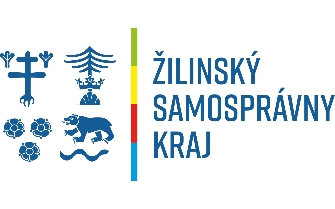 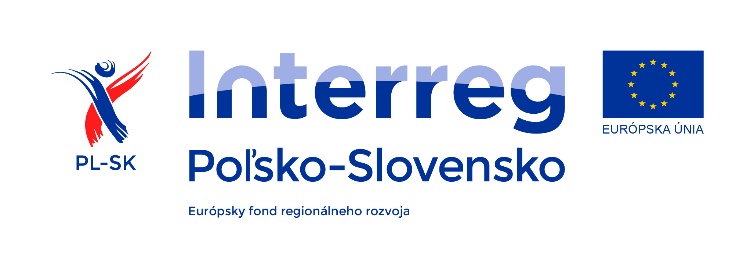 Príloha č. 5 ilustračná fotografia – husle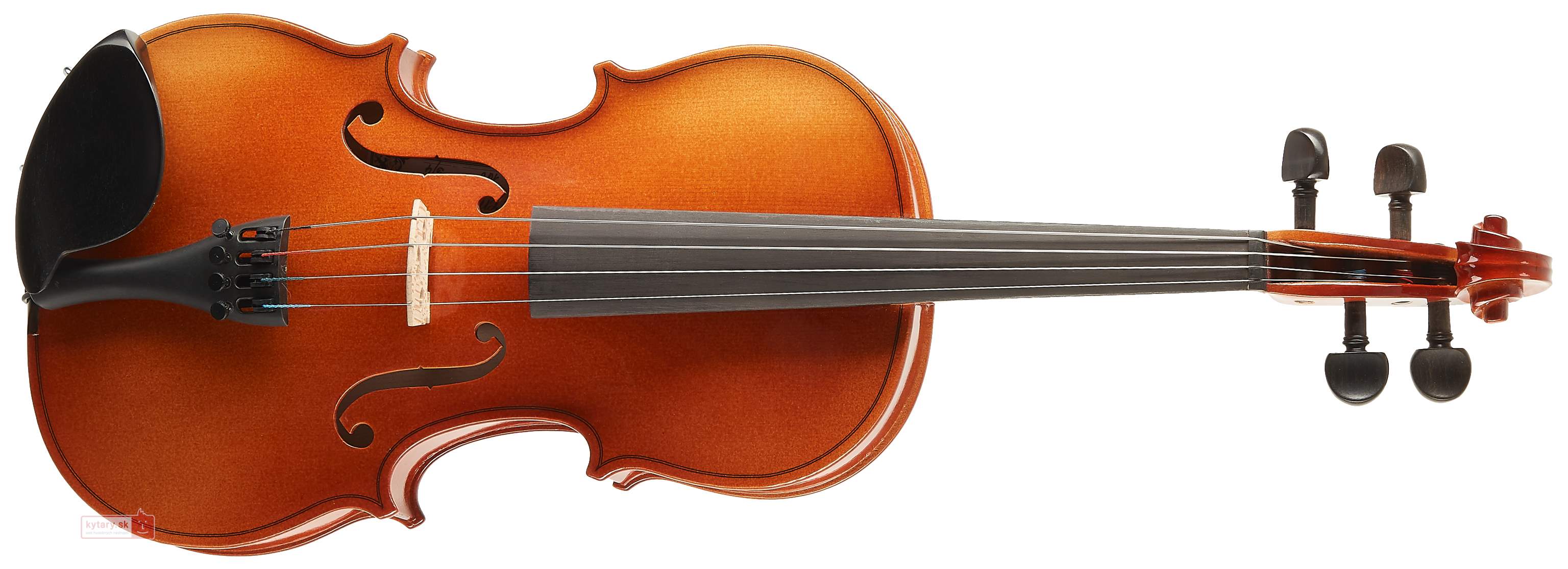 